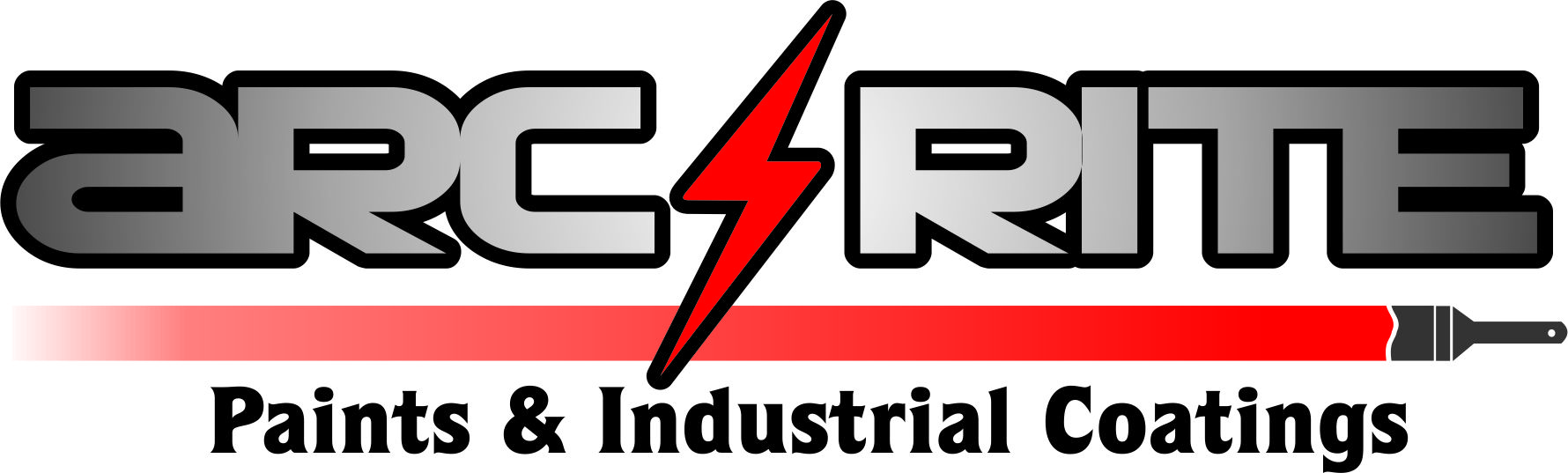 COLD GALVANISING ZINC RICH PRIMERTECHNICAL DATA SHEETDESCRIPTION Arc-rite Paints Cold Galvanising Zinc Rich Primer Finish contains a pure zinc pigment, and has excellent anti - corrosive properties for ferrous metal and contains over 90% metallic zinc in the dried film. USES Cold Galvanising Zinc Rich Primer can be brushed or sprayed to provide cathodic protection to ferrous metal surfaces. To provide a galvanic protection on iron and steel. It can be used as a self finish coating or as a durable rust inhibiting primer beneath selected Arc-Rite top coats. It is recommended for the protection of structural steelwork, agricultural and construction plant and machinery, gates, railings, iron pipe work and guttering, and the rust prevention of in-situ welding work. PROPERTIES Volume solids: 40% Solids by weight: 80% Zinc content by volume on dry film: 60% Zinc content by weight on dry film: 90% Coverage: 16 m2 / litre when used as a primer 8 m2 / litre when used as a self-finish Drying times at 20°C — Touch dry: 4 hours Hard dry: 24 hours Recoating time: Overnight SURFACE PREPARATION All ferrous surfaces must be clean and free from oil, grease, mill scale, rust and existing coatings. This is best achieved by grit blasting, although thorough wire brushing can be sufficient. Some rust removers based on phosphoric acid tend to leave an electrically insulating film on ferrous metals and must not be used. MIXING & PACKAGING The Product must be thoroughly stirred to give a uniform product prior to application. It is recommended that the contents are stirred periodically during application to avoid settlement. Arc-Rite Zinc Rich Primer is supplied at the correct viscosity for direct application from the tin but, should it be found necessary to thin, only Arc-Rite No. 8 Thinner should be added, at a rate not exceeding 1 litre of thinners to 8 litres of paint. APPLICATION In order to obtain the protective properties, it is important that the correct rate of application is achieved. The minimum application temperature is 10°C. All prepared surfaces should be treated with one or more coats of Zinc Rich Primer. The material should be liberally applied without any attempt to brush or roll out. The required thickness of coating may be built up by successive applications of  Zinc Rich Primer when the previous coat is completely dry CLEANING Clean tools with No 8 Thinner or Gunwash HEALTH & SAFETY It is recommended that barrier creams, gloves and protective clothing be worn when using Cold Galvanising Zinc Rich Primer. If eyes are affected wash with copious amounts of cold water and seek medical advice. For hands, wash with soap and water. 